
TEACHING ASSISTANT PERSON SPECIFICATION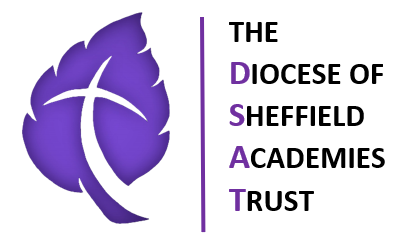 ATTRIBUTES/REQUIREMENTSESSENTIALDESIRABLEHOW IDENTIFIEDEDUCATION, QUALIFICATIONS AND VOCATIONAL TRAININGWillingness and ability to obtain and/or enhance qualifications and training for development in the post.GCSE in Maths and English or equivalent grade C or equivalent. Ability to demonstrate appropriate skill levels of oracy, literacy and numeracy in all areas.Willingness to undertake professional development related to the role.NVQ level 2 minimum. First Aid Certificate.Evidence of continued professional development related to the role.Examination of Certificates Application FormInterviewRELEVANT EXPERIENCEGenuine interest in working in a primary setting and supporting the needs of pupils.Previous experience working in a classroom environment within all primary stages and with SEN children.Use of ICT to support learning. Previous experience of supporting pupils with educational, medical,emotional or behavioural needs.Application Form Interview ReferencesKNOWLEDGE AND SKILLSGood oracy, literacy and numeracy skills. A secure understanding of and commitment to safeguarding practice in schools.Evidence of a strong commitment to inclusive practice and the development of the whole child.The ability to build strong relationships withall stakeholders including staff, children and parents.Knowledge of national curriculum and other learning programmes. SEN/Specialist Subject Area.Experience of planning and preparation of a range of intervention strategies.Application Form Examination of Certificates InterviewReferencesPERSONAL CHARACTERISTICSHigh expectations of self and others. Highly reflective and the desire to continually develop as a professional. Ability to relate well to children and adults and work as part of a team.Ability to develop supportive relationships with parents/carers.Commitment to working within a child protection culture and promotion of a safeguarding culture.A calm, flexible, pleasant and sympathetic manner.Commitment to provide a high level of care and support to meet the individual needs of pupils, whether this be an educational, medical, emotional or behavioural need.Effective organisational skills.Personal interests and skills which can be used to enhance a specific delivery of either a curriculum area or an activity.Commitment to working within a child protection culture and promotion of a safeguarding culture.Application Form Interview ReferencesCONTRA-INDICATORSA satisfactory record check being undertaken by the Disclosure and Barring ServiceA satisfactory record check being undertaken by the Disclosure and Barring ServiceA satisfactory record check being undertaken by the Disclosure and Barring Service